На основу члана 116.став 1. Закона о јавним набавкама („Службени гласник РС“ бр.124/2012, 14/15 и 68/15)ПУ „Чика Јова Змај“ Пирот ОБЈАВЉУЈЕОБАВЕШТЕЊЕ О ЗАКЉУЧЕНОМ УГОВОРУЗАНАМЕШТАЈ ЗА ДЕЧЈЕ СОБЕЗА ПОТРЕБЕ ПУ „ЧИКА ЈОВА ЗМАЈ“ У ПИРОТУ1.НАРУЧИЛАЦ:Предшколска установа „Чика Јова Змај“ Пирот                            Адреса наручиоца: Војводе Степе 15,18300 Пирот                            Интернет страница наручиоца:www.pucikajovazmaj.rs2.ВРСТА НАРУЧИОЦА:Индиректни корисник буџетских средстава3.ВРСТА ПРЕДМЕТА: добра4.ВРСТА ПОСТУПКА: поступак јавне набавке мале вредности добара5.ОПИС ПРЕДМЕТА ЈАВНЕ НАБАВКЕ, НАЗИВ И ОЗНАКА ИЗ ОПШТЕГ РЕЧНИКА НАБАВКЕ:Намештај за дечје собе за потребе ПУ “Чика Јова Змај“ у Пироту Назив и ознака из општег речника набавке ОРН:39161000 - намештај за дечије вртиће.6.УГОВОРЕНА ВРЕДНОСТ: 828.830,00 динара без пдв-а, и994.596,00  динара са пдв-ом.7.КРИТЕРИЈУМ ЗА ДОДЕЛУ УГОВОРА:најнижа понуђена цена.8.БРОЈ ПРИМЉЕНИХ ПОНУДА: 1Највиша понуђена цена   828.830,00  динара без пдв-а.Најнижа понуђена цена   828.830,00   динара без пдв-а.9.БРОЈ ПРИХВАТЉИВИХ ПОНУДА:1Највиша понуђена цена код прихватљивих понуда   828.830,00    динара без пдв-а.Најнижа понуђена цена код прихватљивих понуда    828.830,00   динара без пдв-а.10.ДЕО ИЛИ ВРЕДНОСТ УГОВОРА КОЈИ  ЋЕ СЕ ИЗВРШИТИ ПРЕКО ПОДИЗВОЂАЧА: У предметној јавној набавци не постоји део или вредност уговора који ће се извршити преко подизвођача, пошто је изабрани понуђач понуду поднео самостално.11.ДАТУМ ДОНОШЕЊА ОДЛУКЕ  О ДОДЕЛИ УГОВОРА:22.05.2018.године12.ДАТУМ ЗАКЉУЧЕЊА УГОВОРА:28.05.2018.године13.ОСНОВНИ ПОДАЦИ О ДОБАВЉАЧУ:“Itro-Coop“ doo Ариље, Ул.Милосава Вујовића бр.8, Ариље, Матични бр. 20699809, ПИБ: 106885788.14.НАЧИН, РОК И УСЛОВИ  ПЛАЋАЊА: Плаћање је динарско на пословни рачун понуђача у року од 45 дана од дана пријема неспорне, исправне и оверене фактуре издате на основу записнички констатоване извршене испоруке.15. Рок испоруке, монтаже/уградње:30 дана од дана потписивања уговора.16.ПЕРИОД ВАЖЕЊА УГОВОРА:Уговор је закључен на одређено време и траје до реализације предметне јавне набавке.17.ОКОЛНОСТИ КОЈЕ ПРЕДСТАВЉАЈУ ОСНОВ ЗА ИЗМЕНУ УГОВОРА:Не постоје околности услед којих може доћи до промене уговорних услова.Директор ПУ “Чика Јова Змај“ у Пироту                                                                                           Милка Цолић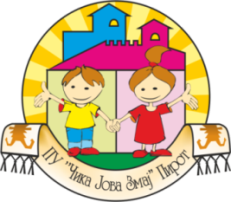 Дел.бр.02-1273/1Датум:28.05.2018.год.Страна 1 од  2Предшколска установа „Чика Јова Змај“, Ул. Војводе Степе 15, 18300 ПиротТел.010/215-000-5	E-mail: lanepi@mts.rs; javnenabavkevrtic@gmail.com; Internet stranica:www.pucikajovazmaj.rs	Предшколска установа „Чика Јова Змај“, Ул. Војводе Степе 15, 18300 ПиротТел.010/215-000-5	E-mail: lanepi@mts.rs; javnenabavkevrtic@gmail.com; Internet stranica:www.pucikajovazmaj.rs	